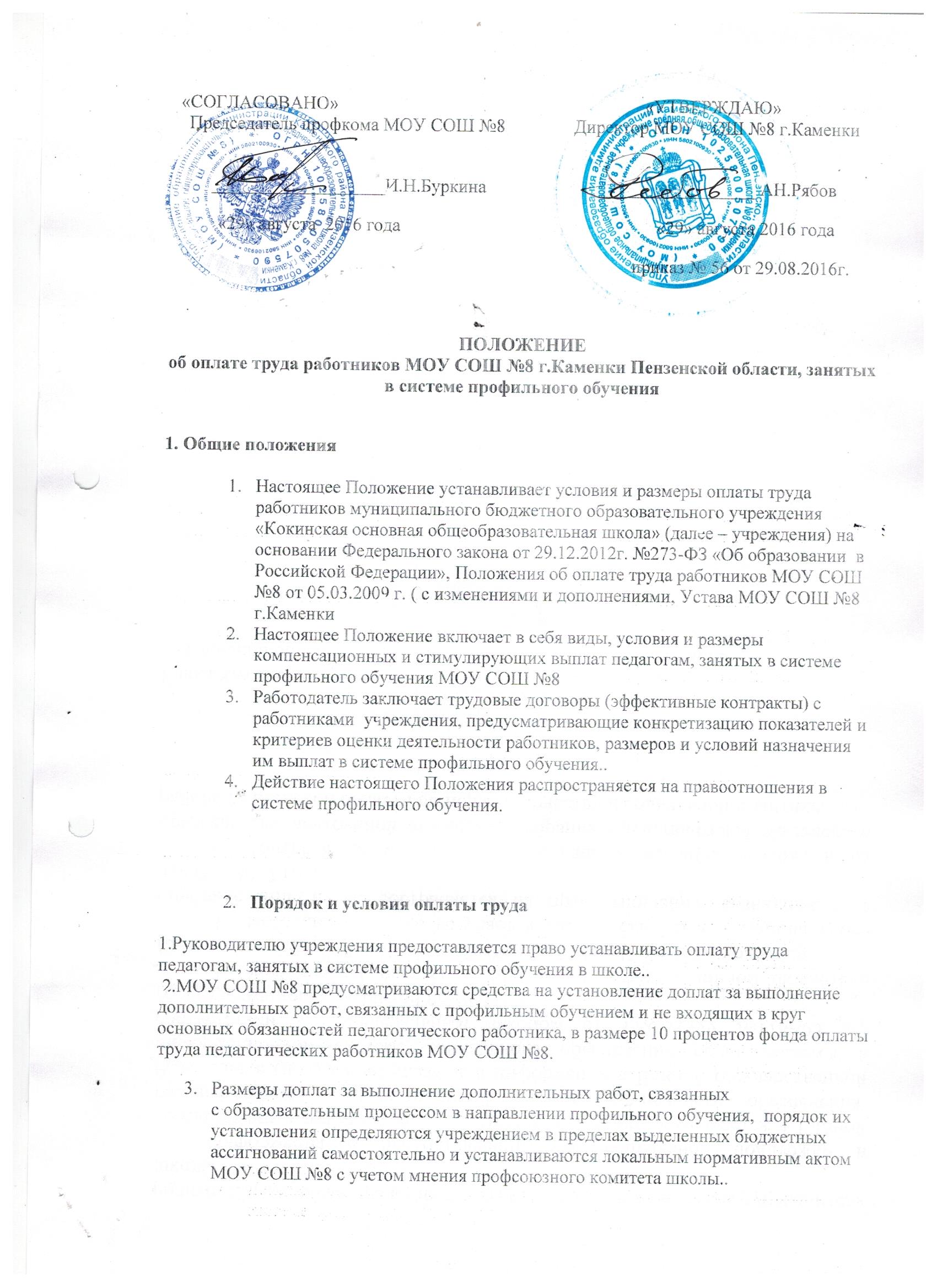 4.«Выплаты педагогическим работникам, реализующим образовательные программы с углубленным изучением отдельных предметов ( профильное обучение) в следующих размерах:4.1.За работу педагога в направлении одного профиля – 10% от базового оклада (ставки);4.2.За работу педагога в направлении двух и более профилей – 15% от базового оклада (ставки);4.3.Недостающие часы по тарификации для выполнения требования  по минимальному количеству часов на изучение  не менее двух предметов на профильном уровне оплачиваются  педагогам из фонда доплат  в  зависимости от количества часов  в процентном выражении к базовому окладу (ставки) с учетом стажа,  образования и квалификации педагога;4.4. Педагогам оплачивающим   преподавание предмета на профильном уровне  из фонда доплат ,проверку письменных работ по этим предметам  оплачивать также из фонда доплат в   процентном выражении от базового оклада ( ставки) исходя из фактической нагрузки и количества обучающихся;ЗАКЛЮЧИТЕЛЬНАЯ ЧАСТЬ 5..1. Учреждение имеет право дополнять и изменять отдельные статьи данного Положения, не противоречащие действующему законодательству РФ по оплаты труда; 5.2. Настоящее Положение вступает в силу с момента его утверждения и действует с 01.09.2019г. до принятия нового положения. 5.3. Настоящее Положение применяется к трудовым отношениям, возникшим до вступления его в действие.